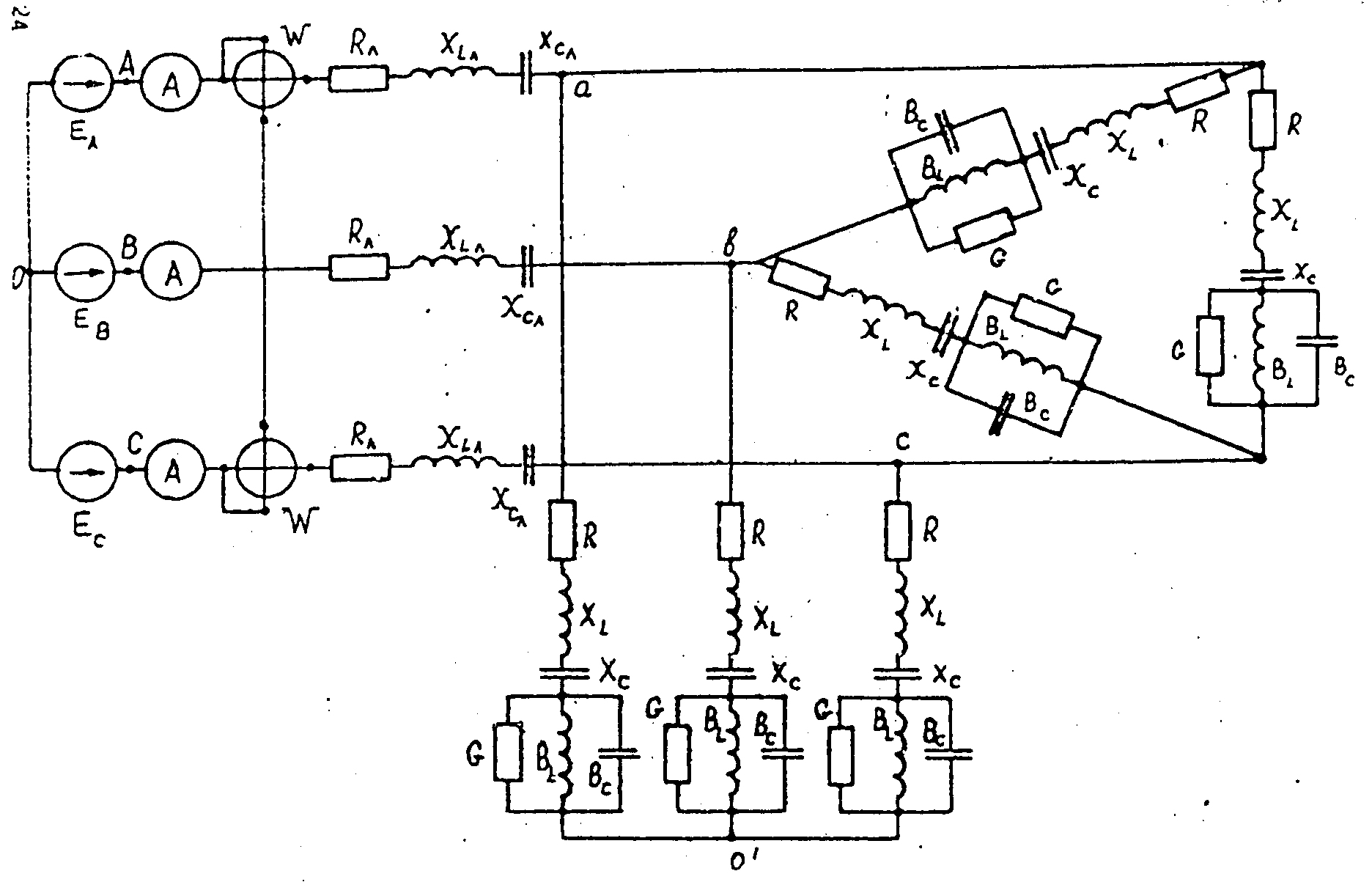 Фазное напряжение 220ВЛинейное 380ВОпределить комплексно фазные токи и напряжение приемниковПосчитать мощность , баланс мощностей, построить топографическую векторную диаграмму и вектор диаграммы токов на вект. плоскости.Нету в цепи∆RXLXCGBLBCRXXLAXCAAa-01530--0,045-222Bb-0-1530--0,025222Cc-030-150,025--222